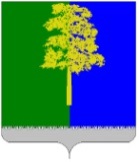 Муниципальное образование Кондинский районХанты-Мансийского автономного округа – ЮгрыАДМИНИСТРАЦИЯ КОНДИНСКОГО РАЙОНАПОСТАНОВЛЕНИЕРуководствуясь решением Думы Кондинского района от 17 мая 2016 года  № 115 «Об утверждении Положения о почетном звании и наградах Кондинского района», постановлением администрации Кондинского района             от 02 июня 2016 года № 842 «О Межведомственной комиссии по наградам»,              на основании протокола Межведомственной комиссии по наградам                        от 28 февраля 2024 года № 6, администрация Кондинского района постановляет:1. Наградить Дипломом главы Кондинского района I степени:1.1. За победу в районном конкурсе «Семья года Кондинского района», посвященного 100-летнему юбилею со Дня образования Кондинского района,            в номинации «Семья - хранитель традиций»:Семью Деньгуб Андрея Анатольевича и Людмилы Сергеевны.1.2. За победу в районном конкурсе «Семья года Кондинского района», посвященного 100-летнему юбилею со Дня образования Кондинского района,            в номинации «Сельская семья»:Семью Мосуновых Дмитрия Сергеевича и Ксении Александровны.      2. Обнародовать постановление в соответствии с решением Думы Кондинского района от 27 февраля 2017 года № 215 «Об утверждении Порядка опубликования (обнародования) муниципальных правовых актов и другой официальной информации органов местного самоуправления муниципального образования Кондинский район» и разместить на официальном сайте органов местного самоуправления Кондинского района.ки/Банк документов/Постановления 2024от 29 февраля 2024 года№ 220пгт. МеждуреченскийО награжденииГлава районаА.А.Мухин